Section II.1	Does your facility have source specific State Implementation Plan (SIP) conditions contained in a Part 70 permit or a federally enforceable state operating permit or has your facility been issued an Administrative Order (Order) to ensure compliance with a national ambient air quality standard (NAAQS)? (This would include permit conditions labeled “Title I condition: SIP for [pollutant] NAAQS”). If your facility is listed in Table 1 below, you have source specific SIP conditions. Yes.  Check all applicable pollutants and continue with Section II. Sulfur Dioxide (SO2) Particulate matter less than 10 microns (PM10)  Lead No.  Stop here, and submit this form with your application for a permit amendment or operating permit reissuance.Section IIII.1	Where are the SIP conditions that apply to your facility? In the current operating permit In the Order In both the current operating permit and the OrderII.2	This permit application is for  Reissuance of the operating permit An amendment to the current operating permit  Whether you are proposing changes through an application for a facility modification, or if you are submitting a reissuance application and there have been changes at your facility that are not included in the current operating permit or the Order, complete the rest of this form considering those changes as the ‘proposed change.’ If your facility is subject to the Order, Minnesota Pollution Control Agency (MPCA) will initiate a SIP revision to transfer the Title I conditions from the Order to the Permit. II.3	Does the proposed change involve equipment or operating parameters that are subject to a Title I SIP condition in your permit or a requirement from your Order? Yes NoII.4	Does the proposed change add an emission unit(s) or stack/vent that will emit the criteria pollutant(s) identified in Section I? Yes NoII.5	Does the proposed change increase the emission rate of the criteria pollutant(s) at any of the existing emission points (emission unit, control equipment or stack/vent)? Yes NoII.6	Does the proposed change increase the overall emission rate of that criteria pollutant at the facility? Yes NoSection Review the SIP modeling parameters for your facility. These are usually found in an appendix to your permit or in your Order. For the proposed change at your facility, check all that apply: Addition of new emission point(s) for the criteria pollutant Removal of existing emission point(s) for the criteria pollutant Change in one or more modeled stack/vent heights or diameter	 Increase in stack height			 Increase in stack diameter	 Decrease in stack height		 Decrease in stack diameter Change in modeled air flow rate(s)	 Increase in air flow rate(s)	 Decrease in air flow rate(s) Change in one or more modeled emission rates	 Increase in emission rate(s)	 Decrease in emission rate(s) Change in location of one or more emission points Change in exit point temperature	 Increase in temperature	 Decrease in temperature Change in building locations or dimensions Other       No change to current modeling parameters.If there are any changes to the modeling parameters, you will need to demonstrate that the plume dispersion characteristics of the criteria pollutant will be equivalent to or better than the dispersion characteristics modeled using the parameters included as noted in the appendix of your permit or in your Order. In many cases you will need to remodel to show attainment with the NAAQS. However, in some cases you may be able to provide a written justification for improved dispersion characteristics. If you will need to do modeling, it is recommended that you check the MPCA website or contact MPCA staff for guidance on current SIP modeling. SIP modeling requirements may be different than modeling for other programs and may have changed since previous modeling was done for your facility. See the MPCA’s on-line SIP and modeling information at http://www.pca.state.mn.us/veiz4a6 and http://www.pca.state.mn.us/nwqh421 for current contact information.Section IVWill the proposed change require a SIP revision?In general, a SIP revision is not required if you are making a change to the facility that does not increase, from any emission point, the emission rate of the criteria pollutant or alter equipment or parameters used as the basis for modeling of the criteria pollutant.If you answered “Yes” to any of the questions in Section II or have identified changes to the modeling parameters for your facility in Section , you will likely need a SIP revision for your project. If a SIP revision is required for a modification amendment, you must submit a major amendment application. If the proposed change includes an increase in emissions of the criteria pollutant or if it is new construction, the current Title I SIP conditions in your permit or the conditions in your Order for your facility must be followed until the SIP revision is approved by U.S. Environmental Protection Agency (EPA). If the proposed change will reduce emissions or will provide better modeled dispersion characteristics that change may proceed with MPCA and EPA approval.When a SIP revision is part of your permit reissuance or amendment, approval of the reissuance or modification application will include more steps and take more time than the general process for a permit issuance. The SIP revision includes review and approval of the permit application by MPCA, including public notice of the permit. The SIP revision requires a public notice (which may occur concurrently with the permit notice of the draft/proposed permit); EPA generally does a preliminary review of the SIP revision at this time. There is an opportunity for interested parties to request a public meeting during the public notice period. After MPCA’s public notice period ends for the draft/proposed permit, MPCA submits the SIP revision to EPA for a formal review and approval. Final approval of the SIP revision occurs when EPA publishes the revision as a final rule in the federal register. Table 1   Facilities with source specific SIP conditions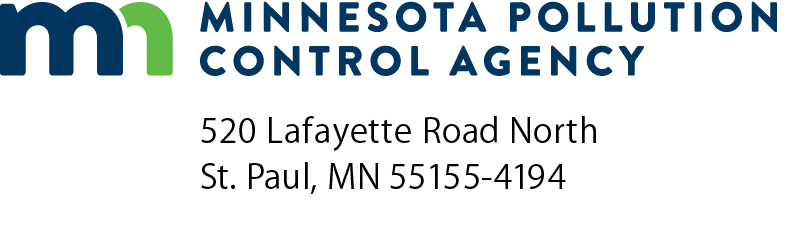 CH-15   SIP changes and permitsAir Quality Permit ProgramDoc Type: Permit Application1a)	AQ Facility ID number:1a)	AQ Facility ID number:      8 digit number1b)  Agency Interest ID number:      10 digit number2)	Facility name:Area Pollutant FacilityLead Gopher Resources Corporation PM10 Public UtilitiesSO2 Public UtilitiesSilver Lake Twin Cities 7-County Area SO2Federal Cartridge Company-AnokaHoffman Enclosures Inc.Xcel EnergyInver Hills Generating Plant Generating Plant Materials Corporation -   LLCRosemount/Pine  SO2Flint Hills Resources Pine Bend Refinery St. Paul Park/Ashland SO2St. Paul Park Refining Co. LLC( and ) PM10Aggregate Industries, Yard ACenex Harvest States Coop- Elevator 2Commercial Asphalt, Inc. Plant 905Gerdau Ameristeel US Inc. –  Paul MillGreat Western Dock and TerminalLafarge North  (Red Rock and  Terminals)Met Council Wastewater Treatment Plant Terminals 